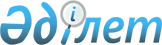 Успен аудандық мәслихатының 2020 жылғы 23 желтоқсандағы "2021 - 2023 жылдарға арналған Успен аудандық бюджеті туралы" № 335/67 шешіміне өзгерістер және толықтыру енгізу туралыПавлодар облысы Успен аудандық мәслихатының 2021 жылғы 24 мамырдағы № 43/5 шешімі. Павлодар облысының Әділет департаментінде 2021 жылғы 28 мамырда № 7298 болып тіркелді
      Қазақстан Республикасы Бюджет кодексінің 106-бабы 4-тармағына, Қазақстан Республикасының "Қазақстан Республикасындағы жергілікті мемлекеттік басқару және өзін-өзі басқару туралы" Заңының 6-бабы 1-тармағының 1) тармақшасына, Қазақстан Республикасының "Агроөнеркәсіптік кешенді және ауылдық аумақтарды дамытуды мемлекеттік реттеу туралы" Заңының 18-бабы 4-тармағына сәйкес, Успен аудандық мәслихаты ШЕШІМ ҚАБЫЛДАДЫ:
      1. Успен аудандық мәслихатының 2020 жылғы 23 желтоқсандағы "2021 - 2023 жылдарға арналған Успен аудандық бюджеті туралы" № 335/67 шешіміне (Нормативтік құқықтық актілерді мемлекеттік тіркеу тізілімінде № 7111 болып тіркелген) келесі өзгерістер және толықтыру енгізілсін:
      1) көрсетілген шешімнің 1-тармағы келесі редакцияда жазылсын:
      "1. 2021 - 2023 жылдарға арналған Успен аудандық бюджеті тиісінше 1, 2, 3-қосымшаларына сәйкес, соның ішінде 2021 жылға келесі көлемдерде бекітілсін:
      1) кірістер – 6 872 346 мың теңге, соның ішінде:
      салықтық түсімдер – 503 200 мың теңге;
      салықтық емес түсімдер – 4 771 мың теңге;
      негізгі капиталды сатудан түсетін түсімдер – 792 мың теңге;
      трансферттер түсімі – 6 363 583 мың теңге;
      2) шығындар – 6 917 626 мың теңге;
      3) таза бюджеттік кредиттеу – 76 443 мың теңге, соның ішінде:
      бюджеттік кредиттер – 105 012 мың теңге;
      бюджеттік кредиттерді өтеу – 28 569 мың теңге;
      4) қаржы активтерімен операциялар бойынша сальдо – нөлге тең;
      5) бюджет тапшылығы (профициті) – -121 723 мың теңге;
      6) бюджет тапшылығын қаржыландыру (профицитін пайдалану) – 121 723 мың теңге.";
      2) көрсетілген шешімнің 6-тармағы келесі редакцияда жазылсын:
      "6. 2021 жылға арналған аудандық бюджетте ауылдық округтердің бюджеттеріне ағымдағы нысаналы трансферттер келесі мөлшерлерде көзделсін:
      68 572 мың теңге – мемлекеттік әкімшілік қызмешілерге факторлық-балдық шкала бойынша еңбекақы төлеу жүйесінің пилоттық режимін ұзартуға;
      5 785 мың теңге – елді мекендерді абаттандыру және көгалдандыру жөніндегі іс-шараларды іске асыруға;
      135 985 мың теңге – "Ауыл-Ел бесігі" жобасы шеңберінде ауылдық елді мекендердегі әлеуметтік және инженерлік инфрақұрылым бойынша іс-шараларды іске асыруға.";
      3) көрсетілген шешімнің 9-тармағы келесі редакцияда жазылсын:
      "9. Азаматтық қызметші болып табылатын және ауылдық елдi мекендерде жұмыс iстейтiн әлеуметтiк қамсыздандыру, мәдениет және спорт саласындағы мамандарға, сондай-ақ жергілікті бюджеттерден қаржыландырылатын мемлекеттік ұйымдарда жұмыс істейтін аталған мамандардың мөлшерлемелерімен салыстырғанда жиырма бес пайызға жоғарылатылған айлықақылар мен тарифтiк мөлшерлемелер көзделсін.";
      4) келесі мазмұндағы 9-1-тармағымен толықтырылсын:
      9-1. Арнаулы әлеуметтік қызметтер көрсетуді орталықтандыруға байланысты аудандық маңызы бар қалалардың, ауылдардың, кенттердің, ауылдық округтердің бюджеттерінен аудандық (облыстық маңызы бар қала) бюджеттің шығындарын өтеуге 2021 жылға арналған трансферттердің аудандық бюджетке түсімдері қарастырылсын – 35 661 мың теңге.";
      5) көрсетілген шешімнің 1-қосымшасы осы шешімнің қосымшасына сәйкес жаңа редакцияда жазылсын.
      2. Осы шешімнің орындалуын бақылау Успен аудандық мәслихатының экономика және бюджет мәселелері жөніндегі тұрақты комиссиясына жүктелсін.
      3. Осы шешім 2021 жылғы 1 қаңтардан бастап қолданысқа енгізіледі. 2021 жылға арналған Успен ауданының бюджеті
(өзгерістермен және толықтырумен)
					© 2012. Қазақстан Республикасы Әділет министрлігінің «Қазақстан Республикасының Заңнама және құқықтық ақпарат институты» ШЖҚ РМК
				
      Успен аудандық мәслихатының сессия төрағасы 

Б. Бекенов

      Успен аудандық мәслихатының хатшысы 

Ж. Бараисов
Успен аудандық мәслихатының
2021 жылғы 24 мамырдағы№ 43/5 шешіміне
қосымшаУспен аудандық мәслихатының
2020 жылғы 23 желтоқсандағы
№ 335/67 шешіміне
1-қосымша
Санаты
Санаты
Санаты
Санаты
Сомасы (мың теңге)
Сыныбы
Сыныбы
Сыныбы
Сомасы (мың теңге)
Кіші сыныбы
Кіші сыныбы
Сомасы (мың теңге)
Атауы
Сомасы (мың теңге)
1
2
3
4
5
1. Кірістер
6 872 346
1
Салықтық түсімдер
503 200
01
Табыс салығы
258 866
1
Корпоративтік табыс салығы
35 450
2
Жеке табыс салығы
223 416
03
Әлеуметтік салық
200 300
1
Әлеуметтік салық
200 300
04
Меншікке салынатын салықтар
28 635
1
Мүлікке салынатын салықтар
28 635
05
Тауарларға, жұмыстарға және қызметтерге салынатын ішкі салықтар
12 549
2
Акциздер
1 666
3
Табиғи және басқа да ресурстарды пайдаланғаны үшiн түсетiн түсiмдер
6 693
4
Кәсіпкерлік және кәсіби қызметті жүргізгені үшін алынатын алымдар
4 190
08
Заңдық маңызы бар әрекеттерді жасағаны және (немесе) оған уәкілеттігі бар мемлекеттік органдар немесе лауазымды адамдар құжаттар бергені үшін алынатын міндетті төлемдер
2 850
1
Мемлекеттік баж
2 850
2
Салықтық емес түсімдер
4 771
01
Мемлекеттік меншіктен түсетін кірістер
2 934
5
Мемлекет меншігіндегі мүлікті жалға беруден түсетін кірістер
2 900
7
Мемлекеттік бюджеттен берілген кредиттер бойынша сыйақылар
34
06
Басқа да салықтық емес түсімдер
1 837
1
Басқа да салықтық емес түсімдер
1 837
3
Негізгі капиталды сатудан түсетін түсімдер
792
01
Мемлекеттік мекемелерге бекітілген мемлекеттік мүлікті сату
500
1
Мемлекеттік мекемелерге бекітілген мемлекеттік мүлікті сату
500
03
Жерді және материалдық емес активтерді сату
292
1
2
3
4
5
1
Жерді сату
59
2
Материалдық емес активтерді сату
233
4
Трансферттердің түсімдері
6 363 583
01
Төмен тұрған мемлекеттiк басқару органдарынан трансферттер
35 683
3
Аудандық маңызы бар қалалардың, ауылдардың, кенттердің, ауылдық округтардың бюджеттерінен трансферттер
35 683
02
Мемлекеттік басқарудың жоғары тұрған органдарынан түсетін трансферттер
6 327 900
2
Облыстық бюджеттен түсетін трансферттер
6 327 900
Функционалдық топ
Функционалдық топ
Функционалдық топ
Функционалдық топ
Функционалдық топ
Сомасы (мың теңге)
Кіші функция
Кіші функция
Кіші функция
Кіші функция
Сомасы (мың теңге)
Бюджеттік бағдарламалардың әкімшісі
Бюджеттік бағдарламалардың әкімшісі
Бюджеттік бағдарламалардың әкімшісі
Сомасы (мың теңге)
Бағдарлама
Бағдарлама
Сомасы (мың теңге)
Атауы
Сомасы (мың теңге)
1
2
3
4
5
6
2. Шығындар
6 917 626
01
Жалпы сипаттағы мемлекеттiк қызметтер
576 754
1
Мемлекеттiк басқарудың жалпы функцияларын орындайтын өкiлдi, атқарушы және басқа органдар
198 330
112
Аудан (облыстық маңызы бар қала) мәслихатының аппараты
23 697
001
Аудан (облыстық маңызы бар қала) мәслихатының қызметін қамтамасыз ету жөніндегі қызметтер
23 457
003
Мемлекеттік органның күрделі шығыстары
240
122
Аудан (облыстық маңызы бар қала) әкімінің аппараты
174 633
001
Аудан (облыстық маңызы бар қала) әкімінің қызметін қамтамасыз ету жөніндегі қызметтер
173 044
003
Мемлекеттік органның күрделі шығыстары
1 589
2
Қаржылық қызмет
104 836
452
Ауданның (облыстық маңызы бар қаланың) қаржы бөлімі
104 836
001
Ауданның (облыстық маңызы бар қаланың) бюджетін орындау және коммуналдық меншігін басқару саласындағы мемлекеттік саясатты іске асыру жөніндегі қызметтер
35 756
003
Салық салу мақсатында мүлікті бағалауды жүргізу
508
113
Төменгі тұрған бюджеттерге берілетін нысаналы ағымдағы трансферттер
68 572
5
Жоспарлау және статистикалық қызмет
39 625
453
Ауданның (облыстық маңызы бар қаланың) экономика және бюджеттік жоспарлау бөлімі
39 625
001
Экономикалық саясатты, мемлекеттік жоспарлау жүйесін қалыптастыру және дамыту саласындағы мемлекеттік саясатты іске асыру жөніндегі қызметтер
39 625
9
Жалпы сипаттағы өзге де мемлекеттiк қызметтер
233 963
454
Ауданның (облыстық маңызы бар қаланың) кәсіпкерлік және ауыл шаруашылығы бөлімі
41 505
001
Жергілікті деңгейде кәсіпкерлікті және ауыл шаруашылығын дамыту саласындағы мемлекеттік саясатты іске асыру жөніндегі қызметтер
41 505
809
Аудандық (облыстық маңызы бар қаланың) тұрғын үй-коммуналдық шаруашылығы, жолаушылар көлігі, автомобиль жолдары, құрылыс, сәулет және қала құрылыс бөлімі
192 458
1
2
3
4
5
6
001
Жергілікті деңгейде тұрғын үй-коммуналдық шаруашылығы, жолаушылар көлігі, автомобиль жолдары, құрылыс, сәулет және қала құрылыс саласындағы мемлекеттік саясатты іске асыру жөніндегі қызметтер
50 688
113
Төменгі тұрған бюджеттерге берілетін нысаналы ағымдағы трансферттер
141 770
02
Қорғаныс
26 207
1
Әскери мұқтаждар
11 345
122
Аудан (облыстық маңызы бар қала) әкімінің аппараты
11 345
005
Жалпыға бірдей әскери міндетті атқару шеңберіндегі іс-шаралар
11 345
2
Төтенше жағдайлар жөнiндегi жұмыстарды ұйымдастыру
14 862
122
Аудан (облыстық маңызы бар қала) әкімінің аппараты
14 862
006
Аудан (облыстық маңызы бар қала) ауқымындағы төтенше жағдайлардың алдын алу және оларды жою
381
007
Аудандық (қалалық) ауқымдағы дала өрттерінің, сондай-ақ мемлекеттік өртке қарсы қызмет органдары құрылмаған елдi мекендерде өрттердің алдын алу және оларды сөндіру жөніндегі іс-шаралар
14 481
06
Әлеуметтiк көмек және әлеуметтiк қамсыздандыру
477 663
1
Әлеуметтiк қамсыздандыру
51 307
451
Ауданның (облыстық маңызы бар қаланың) жұмыспен қамту және әлеуметтік бағдарламалар бөлімі
51 307
005
Мемлекеттік атаулы әлеуметтік көмек
51 307
2
Әлеуметтiк көмек
384 318
451
Ауданның (облыстық маңызы бар қаланың) жұмыспен қамту және әлеуметтік бағдарламалар бөлімі
384 318
002
Жұмыспен қамту бағдарламасы
223 853
004
Ауылдық жерлерде тұратын денсаулық сақтау, білім беру, әлеуметтік қамтамасыз ету, мәдениет, спорт және ветеринар мамандарына отын сатып алуға Қазақстан Республикасының заңнамасына сәйкес әлеуметтік көмек көрсету
8 296
007
Жергілікті өкілетті органдардың шешімі бойынша мұқтаж азаматтардың жекелеген топтарына әлеуметтік көмек
52 770
010
Үйден тәрбиеленіп оқытылатын мүгедек балаларды материалдық қамтамасыз ету
334
1
2
3
4
5
6
014
Мұқтаж азаматтарға үйде әлеуметтiк көмек көрсету
41 499
017
Оңалтудың жеке бағдарламасына сәйкес мұқтаж мүгедектерді протездік-ортопедиялық көмек, сурдотехникалық құралдар, тифлотехникалық құралдар, санаторий-курорттық емделу, міндетті гигиеналық құралдармен қамтамасыз ету, арнаулы жүріп-тұру құралдары, қозғалуға қиындығы бар бірінші топтағы мүгедектерге жеке көмекшінің және есту бойынша мүгедектерге қолмен көрсететін тіл маманының қызметтері мен қамтамасыз ету
29 710
023
Жұмыспен қамту орталықтарының қызметін қамтамасыз ету
27 856
9
Әлеуметтiк көмек және әлеуметтiк қамтамасыз ету салаларындағы өзге де қызметтер
42 038
451
Ауданның (облыстық маңызы бар қаланың) жұмыспен қамту және әлеуметтік бағдарламалар бөлімі
42 038
001
Жергілікті деңгейде халық үшін әлеуметтік бағдарламаларды жұмыспен қамтуды қамтамасыз етуді іске асыру саласындағы мемлекеттік саясатты іске асыру жөніндегі қызметтер
39 054
011
Жәрдемақыларды және басқа да әлеуметтік төлемдерді есептеу, төлеу мен жеткізу бойынша қызметтерге ақы төлеу
689
021
Мемлекеттік органның күрделі шығыстары
390
054
Үкіметтік емес ұйымдарда мемлекеттік әлеуметтік тапсырысты орналастыру
1 905
07
Тұрғын үй-коммуналдық шаруашылық
1 861 286
1
Тұрғын үй шаруашылығы
27 615
809
Аудандық (облыстық маңызы бар қаланың) тұрғын үй-коммуналдық шаруашылығы, жолаушылар көлігі, автомобиль жолдары, құрылыс, сәулет және қала құрылыс бөлімі
27 615
003
Мемлекеттік тұрғын үй қорын сақтауды ұйымдастыру
2 610
004
Азаматтардың жекелеген санаттарын тұрғын үймен қамтамасыз ету
403
033
Инженерлік-коммуникациялық инфрақұрылымды жобалау, дамыту және (немесе) жайластыру
24 602
2
Коммуналдық шаруашылық
1 829 935
809
Аудандық (облыстық маңызы бар қаланың) тұрғын үй-коммуналдық шаруашылығы, жолаушылар көлігі, автомобиль жолдары, құрылыс, сәулет және қала құрылыс бөлімі
1 829 935
012
Сумен жабдықтау және су бұру жүйесінің жұмыс істеуі
17 400
1
2
3
4
5
6
048
Қаланы және елді мекендерді абаттандыруды дамыту
46 756
058
Елді мекендердегі сумен жабдықтау және су бұру жүйелерін дамыту
1 765 779
3
Елді-мекендерді көркейту
3 736
809
Аудандық (облыстық маңызы бар қаланың) тұрғын үй-коммуналдық шаруашылығы, жолаушылар көлігі, автомобиль жолдары, құрылыс, сәулет және қала құрылыс бөлімі
3 736
007
Елдi мекендердегі көшелердi жарықтандыру
3 736
08
Мәдениет, спорт, туризм және ақпараттық кеңістiк
383 478
1
Мәдениет саласындағы қызмет
211 333
457
Ауданның (облыстық маңызы бар қаланың) мәдениет, тілдерді дамыту, дене шынықтыру және спорт бөлімі
207 333
003
Мәдени-демалыс жұмысын қолдау
207 333
809
Аудандық (облыстық маңызы бар қаланың) тұрғын үй-коммуналдық шаруашылығы, жолаушылар көлігі, автомобиль жолдары, құрылыс, сәулет және қала құрылыс бөлімі
4 000
009
Мәдениет объектілерін дамыту
4 000
2
Спорт
9 926
457
Ауданның (облыстық маңызы бар қаланың) мәдениет, тілдерді дамыту, дене шынықтыру және спорт бөлімі
9 623
009
Аудандық (облыстық маңызы бар қалалық) деңгейде спорттық жарыстар өткiзу
8 520
010
Әртүрлi спорт түрлерi бойынша аудан (облыстық маңызы бар қала) құрама командаларының мүшелерiн дайындау және олардың облыстық спорт жарыстарына қатысуы
1 103
809
Аудандық (облыстық маңызы бар қаланың) тұрғын үй-коммуналдық шаруашылығы, жолаушылар көлігі, автомобиль жолдары, құрылыс, сәулет және қала құрылыс бөлімі
303
008
Cпорт объектілерін дамыту
303
3
Ақпараттық кеңiстiк
83 345
456
Ауданның (облыстық маңызы бар қаланың) ішкі саясат бөлімі
15 500
002
Мемлекеттік ақпараттық саясат жүргізу жөніндегі қызметтер
15 500
457
Ауданның (облыстық маңызы бар қаланың) мәдениет, тілдерді дамыту, дене шынықтыру және спорт бөлімі
67 845
006
Аудандық (қалалық) кiтапханалардың жұмыс iстеуi
66 015
007
Мемлекеттік тілді және Қазақстан халқының басқа да тілдерін дамыту
1 830
1
2
3
4
5
6
9
Мәдениет, спорт, туризм және ақпараттық кеңiстiктi ұйымдастыру жөнiндегi өзге де қызметтер
78 874
456
Ауданның (облыстық маңызы бар қаланың) ішкі саясат бөлімі
41 166
001
Жергілікті деңгейде ақпарат, мемлекеттілікті нығайту және азаматтардың әлеуметтік сенімділігін қалыптастыру саласында мемлекеттік саясатты іске асыру жөніндегі қызметтер
27 069
003
Жастар саясаты саласында іс-шараларды іске асыру
12 297
006
Мемлекеттік органның күрделі шығыстары
1 800
457
Ауданның (облыстық маңызы бар қаланың) мәдениет, тілдерді дамыту, дене шынықтыру және спорт бөлімі
37 708
001
Жергілікті деңгейде мәдениет, тілдерді дамыту, дене шынықтыру және спорт саласында мемлекеттік саясатты іске асыру жөніндегі қызметтер
30 598
032
Ведомстволық бағыныстағы мемлекеттік мекемелер мен ұйымдардың күрделі шығыстары
7 110
10
Ауыл, су, орман, балық шаруашылығы, ерекше қорғалатын табиғи аумақтар, қоршаған ортаны және жануарлар дүниесін қорғау, жер қатынастары
44 238
6
Жер қатынастары
26 357
463
Ауданның (облыстық маңызы бар қаланың) жер қатынастары бөлімі
26 357
001
Аудан (облыстық маңызы бар қала) аумағында жер қатынастарын реттеу саласындағы мемлекеттік саясатты іске асыру жөніндегі қызметтер
24 733
006
Аудандардың, облыстық маңызы бар, аудандық маңызы бар қалалардың, кенттердiң, ауылдардың, ауылдық округтердiң шекарасын белгiлеу кезiнде жүргiзiлетiн жерге орналастыру
1 590
007
Мемлекеттік органның күрделі шығыстары
34
9
Ауыл, су, орман, балық шаруашылығы, қоршаған ортаны қорғау және жер қатынастары саласындағы басқа да қызметтер
17 881
453
Ауданның (облыстық маңызы бар қаланың) экономика және бюджеттік жоспарлау бөлімі
17 881
099
Мамандарға әлеуметтік қолдау көрсету жөніндегі шараларды іске асыру
17 881
11
Өнеркәсіп, сәулет, қала құрылысы және құрылыс қызметі
1 425
2
Сәулет, қала құрылысы және құрылыс қызметі
1 425
1
2
3
4
5
6
809
Аудандық (облыстық маңызы бар қаланың) тұрғын үй-коммуналдық шаруашылығы, жолаушылар көлігі, автомобиль жолдары, құрылыс, сәулет және қала құрылыс бөлімі
1 425
013
Аудан аумағында қала құрылысын дамытудың кешенді схемаларын, аудандық (облыстық) маңызы бар қалалардың, кенттердің және өзге де ауылдық елді мекендердің бас жоспарларын әзірлеу
1 425
12
Көлiк және коммуникация
1 146 153
1
Автомобиль көлiгi
1 144 473
809
Аудандық (облыстық маңызы бар қаланың) тұрғын үй-коммуналдық шаруашылығы, жолаушылар көлігі, автомобиль жолдары, құрылыс, сәулет және қала құрылыс бөлімі
1 144 473
025
Автомобиль жолдарының жұмыс істеуін қамтамасыз ету
26 543
045
Аудандық маңызы бар автомобиль жолдарын және елді-мекендердің көшелерін күрделі және орташа жөндеу
931 604
051
Көлiк инфрақұрылымының басым жобаларын іске асыру
186 326
9
Көлiк және коммуникациялар саласындағы өзге де қызметтер
1 680
809
Аудандық (облыстық маңызы бар қаланың) тұрғын үй-коммуналдық шаруашылығы, жолаушылар көлігі, автомобиль жолдары, құрылыс, сәулет және қала құрылыс бөлімі
1 680
030
Әлеуметтік маңызы бар қалалық (ауылдық), қала маңындағы және ауданішілік қатынастар бойынша жолаушылар тасымалдарын субсидиялау
1 680
13
Басқалар
9 612
3
Кәсiпкерлiк қызметтi қолдау және бәсекелестікті қорғау
450
454
Ауданның (облыстық маңызы бар қаланың) кәсіпкерлік және ауыл шаруашылығы бөлімі
450
006
Кәсіпкерлік қызметті қолдау
450
9
Басқалар
9 162
452
Ауданның (облыстық маңызы бар қаланың) қаржы бөлімі
9 162
012
Ауданның (облыстық маңызы бар қаланың) жергілікті атқарушы органының резерві
9 162
14
Борышқа қызмет көрсету
4 171
1
Борышқа қызмет көрсету
4 171
452
Ауданның (облыстық маңызы бар қаланың) қаржы бөлімі
4 171
1
2
3
4
5
6
013
Жергілікті атқарушы органдардың облыстық бюджеттен қарыздар бойынша сыйақылар мен өзге де төлемдерді төлеу бойынша борышына қызмет көрсету
4 171
15
Трансферттер
2 386 639
1
Трансферттер
2 386 639
452
Ауданның (облыстық маңызы бар қаланың) қаржы бөлімі
2 386 639
006
Пайдаланылмаған (толық пайдаланылмаған) нысаналы трансферттерді қайтару
34
024
Заңнаманы өзгертуге байланысты жоғары тұрған бюджеттің шығындарын өтеуге төменгі тұрған бюджеттен ағымдағы нысаналы трансферттер
2 130 053
038
Субвенциялар
256 552
3. Таза бюджеттік кредиттеу
76 443
Бюджеттік кредиттер
105 012
10
Ауыл, су, орман, балық шаруашылығы, ерекше қорғалатын табиғи аумақтар, қоршаған ортаны және жануарлар дүниесін қорғау, жер қатынастары
105 012
9
Ауыл, су, орман, балық шаруашылығы, қоршаған ортаны қорғау және жер қатынастары саласындағы басқа да қызметтер
105 012
453
Ауданның (облыстық маңызы бар қаланың) экономика және бюджеттік жоспарлау бөлімі
105 012
006
Мамандарды әлеуметтік қолдау шараларын іске асыру үшін бюджеттік кредиттер
105 012
5
Бюджеттік кредиттерді өтеу
28 569
01
Бюджеттік кредиттерді өтеу
28 569
1
Мемлекеттік бюджеттен берілген бюджеттік кредиттерді өтеу
28 569
13
Жеке тұлғаларға жергілікті бюджеттен берілген бюджеттік кредиттерді өтеу
28 569
4. Қаржы активтерімен операциялар бойынша сальдо
0
5. Бюджет тапшылығы (профициті)
-121 723
6. Бюджет тапшылығын қаржыландыру (профицитін пайдалану)
121 723